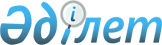 Қазақстан Республикасының бiлiм мекемелерiне есiмдер беру туралыҚазақстан Республикасы Үкiметiнiң қаулысы 1996 жылғы 28 тамыздағы N 1059
     Қазақстан Республикасының Үкiметi қаулы етедi:
     Алматы қаласының әкiмiнiң Қазақстан Республикасының Бiлiм
министрлiгiмен және Қазақстан Республикасы Үкiметiнiң жанындағы
Мемлекеттiк ономастика комиссиясымен келiсiлген Алматы қаласының
бiлiм мекемелерiне:
     N 161 көп салалы қазақ гимназиясына - қазақтың ұлы ақыны Жамбыл
Жабаевтың;
     N 128 қазақ орта мектебiне - қазақ  әдебиетiнiң классигi Мұхтар
Әуезовтың есiмдерiн беру туралы ұсыныстары қабылдансын.

     Қазақстан Республикасының
          Премьер-Министрi
      
      


					© 2012. Қазақстан Республикасы Әділет министрлігінің «Қазақстан Республикасының Заңнама және құқықтық ақпарат институты» ШЖҚ РМК
				